No. MNS-UAM/							          		Dated: 00.00.0000The Director ORIC,MNS University of Agriculture,Multan.Subject:	REQUEST FOR APPROVAL OF MEN DAYS UNDER RESAERCH PROJECTIt is apprised that undersigned has been awarded/executing following research project at MNSUAM.Project Title:Funding Agency:Project Start-End Date:The project has provision for engaging DPL for various research activities. Therefore, following Men days are required to accomplish activities of the research project. It is therefore requested that above requested Menworking days may kindly be approved for smooth execution of the research activities under aforementioned research project.Name:         Project Designation: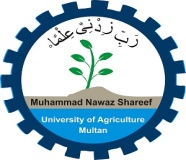 MNS UNIVERSITY OF AGRICULTURE,Old Shujabad Road, MultanTel: 0000-000000, E-mail: abc @mnsuam.edu.pkS.#ItemsDetails1.Type of Men working days Skilled/Un-skilled (write relevant only)2.Number of Menworking days lastly approved3.Approval order with number & date (Copy attached)4.  Rate of Remuneration (Rs.)DC notified rate for laborer5.Menworking days utilized till date6.Number of Menworking days presently required 7.DPL Budget allocation status and Budget head to be charged (copy attached)8.Status of funds availability for presently requested Mendays9.Period of presently requested Mendays From approval till utilization10.Number of DPLAs per project needs11.Job Description of DPL12Conditions of engagementCopy of CNIC and application will be placed on recordAttendance Register will be maintainedMaximum number of  engagement days/DPL will not exceed 25 days in a month